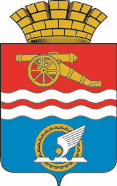 СВЕРДЛОВСКАЯ ОБЛАСТЬАДМИНИСТРАЦИЯ ГОРОДА КАМЕНСКА - УРАЛЬСКОГОПОСТАНОВЛЕНИЕот 23.09.2019 № 791О внесении изменений в муниципальную программу «Развитие малого и среднего предпринимательства, внутреннего и въездного туризма на территории муниципального образования город Каменск-Уральский на 2017-2021 годы»В соответствии с Порядком формирования и реализации муниципальных программ и комплексных муниципальных программ муниципального образования город Каменск-Уральский, утверждённым постановлением Администрации города Каменска-Уральского                                 от 23.11.2015 №1666 Администрация города Каменска-УральскогоПОСТАНОВЛЯЕТ:Внести в муниципальную программу «Развитие малого и среднего предпринимательства, внутреннего и въездного туризма на территории муниципального образования город Каменск-Уральский на 2017-2021 годы», утвержденную постановлением Администрации города Каменска-Уральского от 31.10.2016 № 1511(в редакции постановлений Администрации города Каменска-Уральского от 27.04.2018 № 339, от 18.06.2018 № 517,                      от 28.09.2018 № 852,от 29.12.2018 № 1158, от 29.03.2019 № 251 и от 27.06.2019№ 528)следующие изменения:1) строку 8 Приложения №1 к Подпрограмме «Развитие внутреннего и въездного туризма в муниципальном образовании город Каменск-Уральский на 2017 – 2021 годы»изложить в новой редакции:2) Приложение №2к подпрограмме «Развитие внутреннего и въездного туризма в муниципальном образовании город Каменск-Уральский на 2017 – 2021 годы» изложить в новой редакции согласно Приложению № 1 к настоящему постановлению.2. Настоящее постановление разместить на официальном сайте муниципального образования.3. Контроль за выполнением настоящего постановления возложить на заместителя главы Администрации города С.И. Жукову.Глава города                                                                                                                       А.В. ШмыковПриложение № 1к постановлению Администрации городаКаменска-Уральского		           от 23.09.2019 № 791Приложение № 2к подпрограмме «Развитие внутреннегои въездного туризма в муниципальном образованиигород Каменск-Уральский на 2017 – 2021 годы»ПЛАН МЕРОПРИЯТИЙ 
по выполнению подпрограммы «Развитие внутреннего и въездного туризма 
в муниципальном образовании город Каменск-Уральский на 2017 – 2021 годы»8Количество изданной печатной, сувенирной, видеопродукции, направленной на продвижение туристского потенциала городаэкземпляров02000400033003500по данным МКУ «ЦРТ КУ»№ стро-киНаименование мероприятия / 
Источники расходов на финансированиеОбъемы финансирование, тыс. руб.Объемы финансирование, тыс. руб.Объемы финансирование, тыс. руб.Объемы финансирование, тыс. руб.Объемы финансирование, тыс. руб.Объемы финансирование, тыс. руб.Номер целевого показателя, на достижение которого направлено мероприятие№ стро-киНаименование мероприятия / 
Источники расходов на финансированиевсего2017 год2018 год2019 год2020 год2021 годНомер целевого показателя, на достижение которого направлено мероприятие1234567891Всего по муниципальной программе, в т.ч.:18 827,00,03 220,95 100,05 216,35 289,8Х1местный бюджет18 827,00,03 220,95 100,05 216,35 289,8ХПрочие нуждыПрочие нуждыПрочие нуждыПрочие нуждыПрочие нуждыПрочие нуждыПрочие нуждыПрочие нужды2Всего по прочим нуждам, в т.ч.:18 827,00,03 220,95 100,05 216,35 289,8Х2местный бюджет18 827,00,03 220,95 100,05 216,35 289,8Х3Обеспечение деятельности муниципального казенного учреждения «Центр развития туризма города Каменска-Уральского»14 406,70,02 500,64 200,03 816,33 889,8Xместный бюджет14 406,70,02 500,64 200,03 816,33 889,8Х4Развитие туристско-рекреационного комплекса, продвижение туристического продукта4 420,30,0720,3900,01 400,01 400,0Х    местный бюджет4 420,30,0720,3,0900,00,00,0Х4.1Проведение туристских форумов, организация инфотуров, деловые миссии, в т.ч.:652,060,052,060,0300,0300,03, 5, 7, 94.1местный бюджет652,060,052,060,0300,0300,0Х4.2Развитие доступной и комфортной среды, включающей унифицированную систему навигации и ориентирующей информации для туристов (изготовление каталогов; буклетов; сувениров; указателей; путеводителей; видеофильмов, видеороликов; интернет-сайта; интерактивных, навигационных карт; настольных игр, открыток и другой полиграфической продукции; вывесок; стендов; витрин; баннеров; направленных на продвижение и демонстрацию туристского потенциала города), в т.ч.:2 408,550,0518,55690,0600,0600,03, 5, 7, 8, 94.2местный бюджет2 408,550,0518,55690,0600,0600,0Х4.3Участие и организация выставок, конкурсов, съездов, заседаний, совещаний, конференций, круглых столов(в том числе для представителей народных промыслов и ремесел), презентаций различного уровня, а также городских мероприятий, в т.ч.:965,690,055,69210,0350,0350,03, 5, 74.3местный бюджет965,690,055,69210,0350,0350,0Х4.4Разработка экскурсионных маршрутов; обучение, повышение квалификации специалистов туриндустрии; аттестация, аккредитация экскурсоводов, гидов-переводчиков и экскурсионных маршрутов, в т.ч.:394,00,094,00,0150,0150,03, 94.4местный бюджет394,00,094,00,0150,0150,0Х